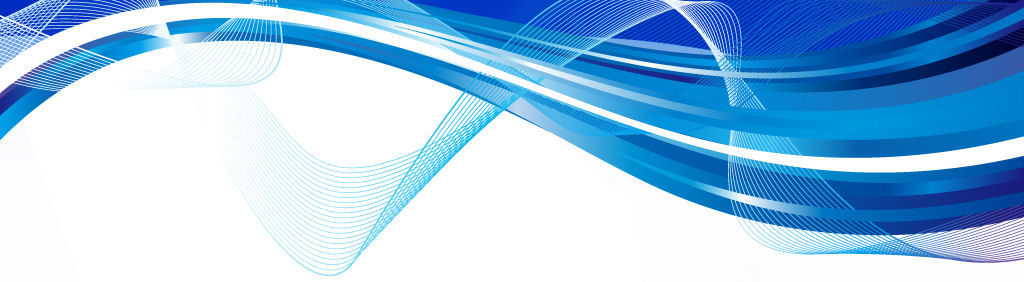 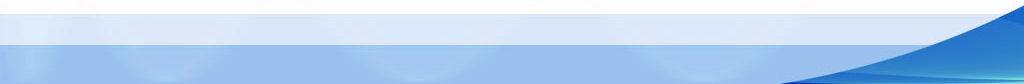 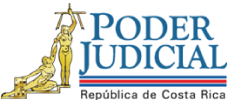 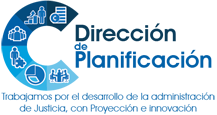 Estudio de Requerimiento HumanoAnteproyecto de Presupuesto 2019Fortalecimiento de la capacidad operativa de la Fiscalía Adjunta de Legitimación de Capitales9 de marzo de 2018amcDirección de PlanificaciónDirección de PlanificaciónFecha:9/3/2018Estudio de Requerimiento HumanoEstudio de Requerimiento Humano# Informe:5-PLA-OI-2018Proyecto u oficinas analizadas:Fortalecimiento de la capacidad operativa de la Fiscalía Adjunta de Legitimación de Capitales.Fortalecimiento de la capacidad operativa de la Fiscalía Adjunta de Legitimación de Capitales.Fortalecimiento de la capacidad operativa de la Fiscalía Adjunta de Legitimación de Capitales.I. Plazas por AnalizarII. Justificación de la Situación o Necesidad PlanteadaEn el oficio 865-PLA-2017 del 28 de abril del 2017, se estableció que estas plazas fueron otorgadas para dotar a la Fiscalía Adjunta de Legitimación de Capitales de más personal en el fortalecimiento de la investigación de delitos relacionados con Legitimación de Capitales.III. Información Relevante3.1.Antecedentes3.1.1.- Oficio 865-PLA-2017 (informe 19-OI-2017)En ese documento se retomó el criterio previamente vertido por la Dirección de Planificación en el oficio 1959-PLA-2016 del 24 de octubre del 2016, donde los resultados obtenidos justificaron la pertinencia de otorgar recursos adicionales a los existentes, para dar cumplimiento a una de las acciones contenidas en el Objetivo Estratégico N° 3 denominado “Fortalecer la estructura de recursos humanos y tecnológicos del Ministerio Público y policía judicial, para la lucha contra la legitimación de capitales y contra el financiamiento del terrorismo”, definido en la Mesa de Trabajo “Investigación y Justicia Penal” de la “Estrategia Nacional de Lucha contra la Legitimación de Capitales y el Financiamiento al Terrorismo 2015”. Cabe mencionar que esa estrategia fue declarada de interés público mediante Decreto Ejecutivo N° 38829-MP publicado en La Gaceta N° 12 del 19 de enero del 2015.Por otra parte, en el oficio 1959-PLA-2016 se estableció un rendimiento esperado para la totalidad del equipo de trabajo de 61 casos terminados en seis meses (según el comportamiento mostrado durante el primer y segundo trimestres del 2016), a efecto de procurar una disminución del 50% en los niveles de circulante (de 122 a setiembre del 2016). El oficio 865-PLA-2017 fue aprobado por el Consejo Superior en la sesión 43-17 del 5 de mayo del 2017, artículo XII, donde se dispuso autorizar la inclusión en el Anteproyecto de Presupuesto 2018 en forma extraordinaria de los ocho puestos citados, por la importancia de reforzar la Fiscalía Adjunta de Legitimación de Capitales.3.2. Información estadística Se procedió a actualizar la información analizada en su oportunidad dentro del oficio 1959-PLA-2016 con los datos correspondientes al 2016 y 2017 (años completos), cuyos resultados se presentan a continuación:Cuadro 1Circulante Inicial, Casos Entrados, Casos Terminados y Circulante Final en la Fiscalía Adjunta de Legitimaciónde Capitales, PARA el periodo de Julio 2013 a DICIEMBRE 2017NOTAS: (1) Incluye reentrados y testimonios de piezas.(2) Sumatoria del circulante inicial y los casos entrados.FUENTES: Oficio1959-PLA-2016 y datos suministrados por la oficina.Es de notar que la carga laboral total de esta oficina alcanzó su nivel máximo en el 2015, siendo que en los dos años siguientes ha mostrado un descenso importante, producto del efecto combinado entre mayores niveles de casos terminados y disminuciones en la entrada, lo que ha propiciado menos asuntos activos al final.3.3.Criterio de la Fiscalía Adjuntad de Legitimación de CapitalesAl respecto el Lic. Álvaro Montoya Martínez, Fiscal Adjunto, externó que los recursos analizados iniciaron funciones en el Ministerio Público en el presente año, por lo que de momento existe una imposibilidad material de evaluar su desempeño en el 2017.  Sin embargo, por disposiciones internas adoptadas por la Licda. Emilia Navas Aparicio, actual Fiscala General, solamente se asignaron a la Fiscalía Adjunta de Legitimación de Capitales 1 Fiscala o Fiscal Auxiliar y 1 Técnica o Técnico Judicial 2, es decir, un 25% de la dotación total propuesta. Al respecto la citada funcionaria externó lo siguiente:“…ante la reestructuración que se está llevando a cabo en el Ministerio Público y la posición de la suscrita de que la mayoría de los actos de corrupción y de criminalidad organizada van de la mano con actos de legitimación de capitales, se está reforzando fiscalías adjuntas como la de corrupción para que en la misma causa se investigue el delito de legitimación de capitales por parte del mismo fiscal responsable del caso.  Ante el aumento de las denuncias de este tipo de delincuencia y con vista en los informes de la Fiscalía de Legitimación de Capitales que acreditan que los casos acusados son ínfimos, me veo obligada a reforzar otras fiscalías.”(LA NEGRITA NO ES DEL ORIGINAL)En esa línea, se determinó que el resto del personal extraordinario fue distribuido de la siguiente forma:1 Fiscala o Fiscal y 1 Técnica o Técnico Judicial 2, en la Fiscalía Adjunta Agrario Ambiental.1 Fiscala o Fiscal Auxiliar y 1 Técnica Jurídica o Técnico Jurídico (medio tiempo), en la Fiscalía Adjunta de Probidad, Transparencia y Anticorrupción.1 Técnica Jurídica o Técnico Jurídico (medio tiempo) y 1 Técnica o Técnico Judicial 2, en la Fiscalía Adjunta de Fraudes.En cuanto a los recursos efectivamente asignados a la dependencia en estudio, el Lic. Montoya Martínez precisó que inicialmente se le procuró una carga de trabajo de 36 casos, los cuales al 22 de enero último se incrementaron en 6 casos, para un monto actual de 42 casos a su cargo.3.4. Criterio de la Dirección de Planificación Tal como se observa, producto de las disposiciones internas adoptadas por la nueva Fiscala General, se asignó solamente una proporción de las plazas extraordinarias previstas para fortalecer la Fiscalía Adjunta de Legitimación de Capitales, lo que dará un impulso menor a los esfuerzos por reducir los niveles de circulante en esa oficina.Ahora bien, al confrontar la dotación de puestos efectivamente otorgados (25% de la dotación total propuesta) con la proyección de rendimiento esperada (de 15 casos terminados por semestre, ajustada a lo descrito en el oficio 1959-PLA-2016), se percibe que la carga de trabajo total vigente (42 casos) se terminaría en aproximadamente un año y medio, es decir, abarcaría todo el 2018 y la mitad del 2019. Esto sugiere la pertinencia de darle continuidad a ambos puestos durante el próximo año.En cuanto a los seis recursos extraordinarios adicionales, y atendiendo a los cambios introducidos por la Licda. Navas Aparicio producto de la reestructuración interna en el Ministerio Público y las nuevas disposiciones en cuanto al abordaje integrado de los casos que presenten legitimación de capitales, se estima que igualmente deben prorrogarse en el 2019, de forma extraordinaria.Para ello, las oficinas del Ministerio Público deberán reportar a la Fiscalía Adjunta de Legitimación de Capitales (en forma trimestral), la cantidad de casos terminados que incluyan ese tema, según fiscalía, a efecto de combinar ese dato con los casos terminados por la propia Fiscalía Adjunta de Legitimación de Capitales y obtener un dato total de casos terminados en el 2018. Este dato consolidado se confrontaría con los casos terminados durante el 2016 en la Fiscalía Adjunta de Legitimación de Capitales (el más alto obtenido durante el período analizado).En ese sentido, conviene que la Fiscalía Adjunta de Legitimación de Capitales coordine acciones con el Subproceso de Estadística de la Dirección de Planificación, a efecto de aprovechar las bondades de las herramientas tecnológicas existentes en el Ministerio Público (como el Sistema de Seguimiento de Casos, entre otras).De acogerse esta propuesta, el indicador de gestión a utilizar en el 2019 (a partir del movimiento de trabajo ocurrido en el 2018) sería el siguiente:Cantidad total de casos terminados en el 2018 (sumatoria de lo reportado por otras fiscalías y por la Fiscalía Adjunta de Legitimación de Capitales) entre la cantidad de casos terminados en el 2016 por la Fiscalía Adjunta de Legitimación de Capitales.Si el resultado obtenido es mayor a “1”, se interpretaría que el Ministerio Público logró el mayor aprovechamiento de los recursos extraordinarios otorgados, por lo que procedería autorizar su prórroga para el siguiente periodo presupuestario.Finalmente, es dable resaltar que los recursos extraordinarios otorgados en este año a la Fiscalía Adjunta de Legitimación de Capitales (y que motivan el presente informe), fueron otorgados a raíz de la “Estrategia Nacional de Lucha contra la Legitimación de Capitales y el Financiamiento al Terrorismo 2015”, la cual fue declarada de interés público mediante Decreto Ejecutivo N° 38829-MP publicado en La Gaceta N° 12 del 19 de enero del 2015. Esto sugiere la pertinencia de darle continuidad a los puestos asignados en esa dependencia, para no afectar el desempeño de la Fiscalía General en la atención de casos relacionados con legitimación de capitales.IV. Elementos Resolutivos4.1.-En el oficio 865-PLA-2017 (informe 19-OI-2017), la Dirección de Planificación retomó el criterio previamente vertido en el oficio 1959-PLA-2016, donde se revisó la carga laboral de la Fiscalía Adjunta de Legitimación de Capitales, como parte de la “Estrategia Nacional de Lucha contra la Legitimación de Capitales y el Financiamiento al Terrorismo 2015”, la cual fue declarada de interés público mediante Decreto Ejecutivo N° 38829-MP publicado en La Gaceta N° 12 del 19 de enero del 2015.Los resultados obtenidos justificaron la pertinencia de otorgar recursos adicionales a los existentes, a saber las 8 plazas extraordinarias analizadas en el presente informe.4.2.-Luego de actualizar la información estadística contenida en el oficio 1959-PLA-2016 (para cubrir el período de julio 2013 a diciembre 2017), se determinó que la carga laboral total de esta oficina alcanzó su nivel máximo en el 2015, siendo que en los dos años siguientes ha mostrado un descenso importante, producto del efecto combinado entre mayores niveles de casos terminados y disminuciones en la entrada, lo que ha propiciado menos asuntos activos al final.4.3.-Si bien los recursos analizados iniciaron funciones en el Ministerio Público en el presente año, por disposiciones internas adoptadas por la Licda. Emilia Navas Aparicio, actual Fiscala General, solamente se asignaron dos de las ocho plazas extraordinarias, lo cual equivale al 25% de la dotación total propuesta.Esa modificación fue sustentada en la reestructuración que se está llevando a cabo en el Ministerio Público, y por el criterio de esa funcionaria de que la mayoría de los actos de corrupción y de criminalidad organizada van de la mano con actos de legitimación de capitales, por lo que se impulsa que en la misma causa se investigue el delito de legitimación de capitales por parte del mismo fiscal responsable del caso. 4.4.-Se precisó que la carga de trabajo actual asignada al equipo de trabajo destacado en la Fiscalía Adjunta de Legitimación de Capitales, es de 42 casos.4.5.-La Dirección de Planificación estima que al asignarse solamente una proporción de las plazas extraordinarias previstas para fortalecer la Fiscalía Adjunta de Legitimación de Capitales, los esfuerzos por reducir los niveles de circulante en esa oficina serán menores. Se tiene la expectativa de que la carga de trabajo actual asignada (42 casos), se terminaría en aproximadamente un año y medio, es decir, abarcaría todo el 2018 y la mitad del 2019, lo que sugiere la pertinencia de darle continuidad a ambos puestos durante el próximo año. Igualmente deberían prorrogarse en el 2019 los seis recursos extraordinarios adicionales, producto de los cambios introducidos por la actual Fiscala General a lo interno del Ministerio Público.4.6.- La Fiscalía Adjunta de Legitimación de Capitales debe coordinar acciones con el Subproceso de Estadística, a efecto de recopilar información sobre la labor a nivel nacional en esa materia, mediante el aprovechamiento de las herramientas tecnológicas existentes en el Ministerio Público (como el Sistema de Seguimiento de Casos, entre otras).4.7.-Los recursos extraordinarios otorgados en este año a la Fiscalía Adjunta de Legitimación de Capitales (y que motivan el presente informe), responden a la “Estrategia Nacional de Lucha contra la Legitimación de Capitales y el Financiamiento al Terrorismo 2015”, la cual fue declarada de interés público mediante Decreto Ejecutivo N° 38829-MP publicado en La Gaceta N° 12 del 19 de enero del 2015. Esto sugiere la pertinencia de darle continuidad a los puestos asignados en esa dependencia, para no afectar el desempeño de la Fiscalía General en la atención de casos relacionados con legitimación de capitales.V. Recomen-daciones5.1. Conforme a lo consignado en los puntos precedentes, y con el fin de dar continuidad a los recursos analizados en el 2019, se recomienda crear las siguientes plazas:FUENTE: Elaboración propia con datos suministrados por el Subproceso de Formulación del Presupuesto y Portafolio de Proyectos Institucional, para el 2019.5.2. Condicionamiento por el cual se otorga el recursoLas plazas que se recomiendan se otorgan con el condicionamiento de que se dediquen a atender los casos de legitimación de capitales que tramiten tanto la Fiscalía Adjunta de Legitimación de Capitales como otras oficinas del Ministerio Público, de conformidad con las disposiciones internas adoptadas por la nueva Fiscala General, en el marco de la reestructuración promovida a lo interno del Ministerio Público.Para ello, las oficinas del Ministerio Público deberán reportar a la Fiscalía Adjunta de Legitimación de Capitales (en forma trimestral), la cantidad de casos terminados que incluyan ese tema, según fiscalía, a efecto de combinar ese dato con los casos terminados por la propia Fiscalía Adjunta de Legitimación de Capitales y obtener un dato total de casos terminados en el 2018. Este dato consolidado se confrontaría con los casos terminados durante el 2016 en la Fiscalía Adjunta de Legitimación de Capitales (el más alto obtenido durante el período analizado). Para ello, la Fiscalía Adjunta de Legitimación de Capitalesdeberá coordinar acciones con el Subproceso de Estadística de la Dirección de Planificación, a efecto de aprovechar las bondades de las herramientas tecnológicas existentes en el Ministerio Público (como el Sistema de Seguimiento de Casos, entre otras).El indicador de gestión a utilizar en el 2019 (a partir del movimiento de trabajo ocurrido en el 2018) sería el siguiente:Cantidad total de casos terminados en el 2018 (sumatoria de lo reportado por otras fiscalías y por la Fiscalía Adjunta de Legitimación de Capitales), entre la cantidad de casos terminados en el 2016 por la Fiscalía Adjunta de Legitimación de Capitales.Si el resultado obtenido es mayor a “1”, se interpretaría que el Ministerio Público logró el mayor aprovechamiento de los recursos extraordinarios otorgados, por lo que procedería autorizar su prórroga para el siguiente periodo presupuestario.5.3. Otros requerimientos (equipo, alquiler, espacio, vehículos, etc.)Estas plazas iniciaron funciones a partir del 2018, por lo que cuentan con los requerimientos necesarios para su funcionamiento.5.4. Vinculación con el Plan Estratégico del Poder JudicialEstas plazas se encuentran vinculadas en el Plan Estratégico Institucional 2013-2018, a los temas estratégicos “Retraso Judicial” y “Planificación Institucional”, los cuales indican lo siguiente:“Disminución del retraso en la resolución de los procesos judiciales. Lo anterior implica brindar una respuesta jurisdiccional oportuna a las gestiones presentadas.”“Maximizar el uso de los recursos y ordenar los procesos. Se hace necesario este tema a efecto de orientar la gestión judicial para dar respuestas satisfactorias de una forma ordenada, armonizando los recursos disponibles en función de las prioridades definidas.”Realizado por:Lic. Minor Anchía Vargas, Jefe a.i. Subproceso Organización InstitucionalAprobado por:Licda. Nacira Valverde Bermúdez, Directora a.i. de PlanificaciónVisto bueno:Licda. Nacira Valverde Bermúdez, Directora a.i. de Planificación